Ulga 100% dla działaczy opozycji antykomunistycznej 
i osób represjonowanych z powodów politycznych1. 	UprawnieniDziałacze opozycji antykomunistycznej oraz osoby represjonowane z powodów politycznych wymienieni w Ustawie z 20 marca 2015 r. o działaczach opozycji antykomunistycznej oraz osobach represjonowanych z powodów politycznych 
(Dz.U. 2015, poz. 693 z późn.zm.).2.	Zakres i obszar ważnościOsoby wymienione w ust. 1 uprawnione są do przejazdów z ulgą 100% we wszystkich pociągach KŚ przewidzianych w rozkładzie jazdy na podstawie biletów jednorazowych.3.	Warunki stosowaniaOsoby wymienione w ust. 1 odbywają przejazdy na podstawie ulgowych biletów wraz z Legitymacją działacza opozycji antykomunistycznej i osoby represjonowanej 
z powodów politycznych (wzór Załącznik Nr 1 do niniejszej oferty).4.	OpłatyBilety wydawane są z zastosowaniem ulgi handlowej 100%.5.	OpłatyW sprawach nieuregulowanych w niniejszych warunkach taryfowych stosuje się odpowiednie postanowienia Regulaminu przewozu osób, zwierząt i rzeczy przez Koleje Śląskie (RPO-KŚ), Taryfy przewozowej (TP-KŚ) oraz Cennika usług przewozowych (C-KŚ).Załącznik Nr 1do ulgi dla działaczy opozycji antykomunistyczneji osób represjonowanych z powodów politycznychWZÓR LEGITYMACJI DZIAŁACZA OPOZYCJI ANTYKOMUNISTYCZNEJ LUB OSOBY REPRESJONOWANEJ Z POWODÓW POLITYCZNYCHLegitymacja w układzie poziomym, w postaci karty o wymiarach 85 mm × 54 mm, 
o krawędziach zaokrąglonych, wykonana z tworzywa sztucznego.Awers legitymacji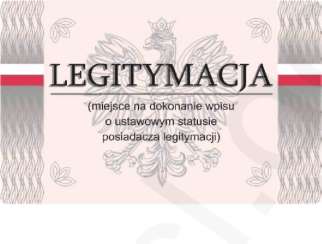 Tło w kolorze jasnym kremowym. Przy lewej i prawej krawędzi są umieszczone flagi państwowe biało-czerwone na tle pionowych pasów utworzonych z pionowych linii w układzie fal i przejścia tonalnego od szarego do kremowego. Na środku szary kontur orła pochodzący z godła Rzeczypospolitej Polskiej, otoczony czterema elementami w formie grupy składającej się z trzech nałożonych na siebie i uproszczonych geometrycznie liści.Na środku czarny majuskułowy napis „LEGITYMACJA” oraz powielony szary tekst jako efekt cienia napisu. Poniżej tekstu ciemnoszara linia pozioma. Pod ciemnoszarą linią miejsce na dokonanie wpisu o ustawowym statusie posiadacza legitymacji – alternatywny napis: „działacza opozycji antykomunistycznej” albo „osoby represjonowanej z powodów politycznych”, albo „działacza opozycji antykomunistycznej i osoby represjonowanej z powodów politycznych”.Rewers legitymacji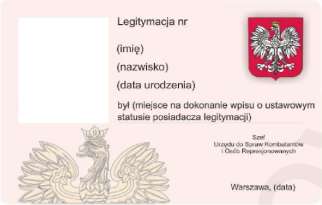 Tło w kolorze jasnym kremowym. W lewym górnym rogu znajduje się miejsce przeznaczone na umieszczenie zdjęcia posiadacza legitymacji. Na środku znajduje się tekst czarną czcionką: „Legitymacja nr” – obok miejsce na dokonanie wpisu kolejnego numeru legitymacji, poniżej znajduje się miejsce na dokonanie wpisu imienia posiadacza legitymacji, poniżej znajduje się miejsce na dokonanie wpisu nazwiska posiadacza legitymacji, poniżej znajduje się miejsce na dokonanie wpisu daty urodzenia posiadacza legitymacji, – poniżej znajduje się miejsce na dokonanie wpisu o alternatywnej treści: „był działaczem opozycji antykomunistycznej” albo „był osobą represjonowaną z powodów politycznych”, albo „był działaczem opozycji antykomunistycznej i osobą represjonowaną z powodów politycznych”. W prawym górnym rogu znajduje się godło Rzeczypospolitej Polskiej, otoczone szarym cieniem. W lewym dolnym rogu znajduje się fragment wizerunku orła z godła państwowego 
w kolorze kremowym nieznacznie ciemniejszym od tła, wykonane szarym konturem. W prawym dolnym rogu znajduje się tekst czarną czcionką: „Szef Urzędu do Spraw Kombatantów i Osób Represjonowanych”, poniżej znajduje się miejsce na podpis, poniżej znajduje się tekst „Warszawa,” oraz miejsce na dokonanie wpisu daty wydania legitymacji.